 									Hajóbérlés Horvátországban: Medulin (Pula közelében)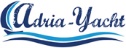 2019Konkrét érdeklődés/bérlés esetén NEM CSAK AZ ALÁBBI HAJÓKAT, hanem a körzet minden szabad hajóját közvetítjük, az alábbi listaárakból is szinte MINDEN ESETBEN ÁRENGEDMÉNYT tudunk adni. Kérje ajánlatunkat! euró/hétINFORMÁCIÓK:A charter díj a következőket tartalmazza: Minden hajóhoz ingyenes WI-Fi használat (hotspot on-board). LCD TV, GPS térképpel, Autopilot, Szél-, Sebesség-, Mélységmérő, Rádió + hangszóró a kokpitben, Elektromos horgonycsörlő, Hűtőszekrény 12V, Akkumulátor töltő,
Zuhany a kokpitben, Melegvíz, 
Bimini, Sprayhood (kivéve: katamaránok), Árbocba tekerhető nagyvitorla (kivéve: katamaránok, Dufou 350/Dub-Lazybag), boci.Orrsugár propeller: 43 lábas yachtok és felette, Bav41/Kastel, Oceanis 41.1/Mendulin, Oceanis 38.1/Pula (kivéve: katamaránok).Légkondi 220V: 43 lábas yachtok és felette, katamaránok.Webasto (Diesel fűtés álló helyzetben): Jeanneau53/Kas.Kiegészítő hútő 12 V a kokpit-ben: Lagoon 450, Lagoon 42, Lagoon 400, Lagoon 40, Dufour 512, Dufour 460, Hanse 505, Hanse 455.Radar: Beneteau Oceanis 55, Jeanneau53, Lagoon 450, Lagoon 42, Lagoon 400.Napelem: All catamarans.Generátor: Lagoon 450, Lagoon 42.Gas Grill a kokpitben: Dufour 512, Dufour 460, Hanse 455 (2017)Kötelezően fizetendők (a bázison előre):Charter-csomag (végtakarítás, gázpalack, ágynemű, regisztrációs díj): 110 euró/1-2 kab., 140 euró/3 kab., 170 euró/4 kab.,200/5 kab. és 5+1 kab. és katamaránok.Idegenforgalmi adó: 1 Euro/fő/nap.Választható extrák (a helyszínenen készpénzben előre):Spinnaker/Blister 200 Eur/hét, Külmotor  80 Eur/hét, SUP (stan up paddle): 120 Eur/hét
Háziállat díja:100 Eur/charter, Biztonsági háló 70 Eur/charter, Törülköző készlet 6 Eur/fő.
Skipper 150 Eur/nap + étkezési ellátás, Hostess 140 Eur/nap + étkezési ellátás.Engedmények:korai bérlés 2019.01.31-ig vagy hat hónnappal indulás előtt: 10%;kéthetes bérlés: 5%,három  és több hetes bérlés: 10%.visszatérő klienes engedmény: 5%,bérlés a Boat show-n 5%, Maximális kedvezmény (beleértve a hosszútávú bérlést is): max. 15%.Kaució (fizetendő készpénzben vagy hitelkártyával, a helyszínenen előre (Visa, MasterCard):1.000 Eur 33 lábig, 1.500 Eur 34-50 lábig, 2000 Eur 51 láb és felette és katamaránok.Kaucio biztosítás: NEM visszatérítendő rész: 33 lábig: 90 Eur/charter, 34-50 lábig: 125 Eur/charter, 51 láb és felette és ktamaránok: 150 Eur/charter.+Visszatérítendő biztonsági kaució rész: 250 Eur.Hajóra szállás: 		Szombat 17:00.Hajó visszaadás: 		Péntek 17:00, DE a  hajót elhagyni csak szombaton reggel 08:00-kor kell. A hajó visszatadása tele tankkal kell történjen!A bázison a következő nyelveket beszélik: Angol, Német, Olasz, Horvát.Transfer, Ellátás:  egyedi kérésre, megbeszélés szerint .Vitorláshajó típusaMedulinÉvjáratHossz
mKabinokWCÁgyak01.01. - 05.25.
09.28. - 12.31.05.25. - 06.01.
09.21. - 09.28.06.01. - 06.15.
09.14. - 09.21.06.15. - 07.13.
08.24. - 09.14.07.13. - 08.24.Benetau Oceanis 55201316,785+1310+23 7104 7905 5705 9706 500Benetau Oceanis 51.1201815,945+1310+23 0904 0304 7505 1105 700Dufour 460 Grand Large201714,15448+22 5203 3303 8104 1504 610Hanse 455201713,95428+22 4903 2903 7704 1104 590Hanse 455201513,95428+22 4903 2903 7704 1104 590Beneteau Oceanis 45201313,85428+22 39031903 6603 9904 480Beneteau Oceanis 45201213,85428+22 39031903 6603 9904 480Hanse 445201313,52428+22 2703 0303 4803 7904 250Dufour 430 Grand Large201913,24428+22 2703 0303 4803 7904 250Hanse 415201412,40326+21 8802 4402 8303 0403 350Hanse 415201312,40326+21 8802 4402 8303 0403 350Beneteau Oceanis 41.1201812,43326+21 9502 5502 9603 2003 490Dufour 410 Grand Large201612,35326+21 9102 5002 9003 1303400Dufour 382 Grand Large201711,23326+21 6302 0502 4302 7403 080Beneteau Oceanis 38201511,5031+16+21 6302 0502 4302 7403 080Beneteau Oceanis 37201111,48316+21 4901 9002 2802 5902 910Beneteau Oceanis 35.1201810,45316+21 4101 7702 1102 4002 750Hanse 345201410,40316+21 3901 7502 0902 3702 720KatamaránokLagoon 42201712,804+1+148+2+1+13 2204 7905 8606 6307 400Lagoon 400201311,974+1+148+2+1+12 8004 0904 9505 5506 200